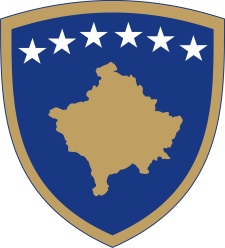 Republika e KosovësRepublika Kosova - Republic of KosovoQeveria - Vlada - GovernmentBr. 01/14Datum: 15.11.2017.Na osnovu člana 92. stav 4 i člana 93. stav 4 Ustava Republike Kosovo, na osnovu člana 4. Pravilnika br. 02/2011 o oblastima administrativne odgovornosti Kancelarije premijera i ministarstava, izmenjenog i dopunjenog Pravilnikom br. 07/2011, Pravilnikom br. 14/2017 i Pravilnikom br. 15/2017 kao i člana 19. Poslovnika o radu Vlade Republike Kosovo br. 09/2011, Vlada Republike Kosovo, je na sednici održanoj 15. novembra 2017. donela sledeću:ODLUKU Usvaja se dokument „Drugi sastanak Saveta za stabilizaciju i pridruživanje Kosovo-EU“.Odluka stupa na snagu danom potpisivanja.Ramush HARADINAJ_________________________________Premijer Republike  KosovoDostaviti:Zamenicima premijera;Svim ministarstvima (ministrima);Generalnom sekretaru KP-a;Arhivi Vlade.Republika e KosovësRepublika Kosova - Republic of KosovoQeveria - Vlada - GovernmentBr. 02/14Datum: 15.11.2017.Na osnovu člana 92. stav 4 i člana 93. stav 4 Ustava Republike Kosovo, na osnovu člana 4. Pravilnika br. 02/2011 o oblastima administrativne odgovornosti Kancelarije premijera i ministarstava, izmenjenog i dopunjenog Pravilnikom br. 07/2011, Pravilnikom br. 14/2017 i Pravilnikom br. 15/2017 kao i člana 19. Poslovnika o radu Vlade Republike Kosovo br. 09/2011, Vlada Republike Kosovo, je na sednici održanoj 15. novembra 2017. donela sledeću:ODLUKU Usvaja se Nacrt zakona o izmenama i dopunama zakona br. 03/L-225 o državnom tužiocu, izmenjen i dopunjen Zakonom br. 05/L-034.Zadužuje se generalni sekretar Kancelarije premijera da Nacrt zakona iz stava 1 ove Odluke da prosledi Skupštini Republike Kosovo na razmatranje i usvajanje.Odluka stupa na snagu danom potpisivanja.Ramush HARADINAJ_________________________________Premijer Republike  KosovoDostaviti:Zamenicima premijera;Svim ministarstvima (ministrima);Generalnom sekretaru KP-a;Arhivi Vlade.Republika e KosovësRepublika Kosova - Republic of KosovoQeveria - Vlada - GovernmentBr. 03/14Datum: 15.11.2017.Na osnovu člana 92. stav 4 i člana 93. stav 4 Ustava Republike Kosovo, na osnovu člana 4. Pravilnika br. 02/2011 o oblastima administrativne odgovornosti Kancelarije premijera i ministarstava, izmenjenog i dopunjenog Pravilnikom br. 07/2011, Pravilnikom br. 14/2017 i Pravilnikom br. 15/2017 kao i člana 19. Poslovnika o radu Vlade Republike Kosovo br. 09/2011, Vlada Republike Kosovo, je na sednici održanoj 15. novembra 2017. donela sledeću:ODLUKU Osniva se radna grupa za izradu Koncept dokumenta za program smanjenja administrativnog opterećenja, u sledećem sastavu:Direktor KSV/KP,		predsedavajući;Direktor PS/KP,		zamenik predsedavajućeg;Savetnik premijera,		1 član;Savetnici zamenika premijera,		5 članova;Koordinacioni sekretarijat Vlade,		2 člana;Pravna služba/KP,		1 član;Kancelarija za strateško planiranje/KP,		1 član;Kancelarija za komunikaciju sa javnošću/KP,		1 član;Kancelarija za budžet i finansije/KP,		1 član;Statistički zavod Kosova/KP,		1 član;Pravna služba, MTI,		1 član;Agencija za promovisanje investicija,		1 član;Pravna služba, MJU,		1 član;Pravna služba, MEI,		1 član;Odeljenje za makro, MF,		1 član;Privredna komora Kosova,		1 član.Koordinacioni sekretarijat Vlade je nadležan za rukovođenje i koordinaciju procesom izrade koncept dokumenta u saradnji sa Pravnom službom Kancelarije premijera.Prema potrebama rada i u cilju realizacije obaveza predviđenih ovom Odlukom, predsedavajući može da pozove predstavnike međunarodnih organizacija i organizacija civilnog društva, kao i druga lica.Radnu grupu će podržavati SIDA projekat u KP-u, u sastavu od četiri člana.Radna grupa je dužna da o svom radu izveštava Vladi kada god bude zahtevan izveštaj o toku rada radne grupe, a istovremeno je dužna da u 2018. Vladi iznese koncept dokument na usvajanje.Radna grupa je dužna da koncept dokument izradi u skladu sa Poslovnikom o radu Vlade br. 09/2011 i odgovarajućem Uputstvu za izradu koncept dokumenata.Zadužuje se Kancelarija premijera za obezbeđivanje materijalnih, tehničkih i drugih uslova za rad ove Komisije.Zadužuju se sva resorna ministarstva i njima podređene institucije da ponude svoju saradnju radnoj grupi.Zadužuju se Kancelarija premijera i druge nadležne institucije za sprovođenje ove Odluke.Odluka stupa na snagu danom potpisivanja.Ramush HARADINAJ_________________________________Premijer Republike  KosovoDostaviti:Zamenicima premijera;Svim ministarstvima (ministrima);Generalnom sekretaru KP-a;Arhivi Vlade.Republika e KosovësRepublika Kosova - Republic of KosovoQeveria - Vlada - Government                                    Br. 04/14                Datum: 15.11.2017.Na osnovu člana 92. stav 4 i člana 93. stav 4 Ustava Republike Kosovo, člana 29. Zakona br. 03/L-048 o upravljanju javnim finansijama i odgovornostima, izmenjen i dopunjen Zakonom br. 03/L-221, Zakonom br. 04/L-116, Zakonom br. 04/L-194, Zakonom br. 05/L-063 i Zakonom br. 05/L-007, na osnovu člana 4. Pravilnika br. 02/2011 o oblastima administrativne odgovornosti Kancelarije premijera i ministarstava, izmenjenog i dopunjenog Pravilnikom br. 07/2011, Pravilnikom br. 14/2017 i Pravilnikom br. 15/2017 kao i člana 19. Poslovnika o radu Vlade Republike Kosovo br. 09/2011, Vlada Republike Kosovo, je na sednici održanoj 15. novembra 2017. donela sledeću:ODLUKU Izdvajaju se finansijska sredstva u iznosu od 159.000 (sto pedeset i devet hiljada) evra za potrebe Tužilačkog saveta Kosova za plaćanje zakupa i materijal za ogrev objekta Osnovnog tužilaštva u Mitrovici (ispunjenje obaveza iz Briselskog sporazuma).Finansijska sredstva iz stava 1 ove Odluke se izdvajaju iz Nepredviđenih troškova, podprograma Nepredviđeni troškovi, kod 13100, ekonomska kategorija Troškovi rezerve, ekonomska potkategorija Rezerve pod-kod 38010, i prenose na Tužilački savet Kosova, podprogram Tužilaštva i administracija, kod 33500, kategorija Troškovi za robu i usluge, ekonomska potkategorije zakup zgrada, ko 14110, u iznosu od 144.000 (sto četrdeset četiri hiljade) evra, kao i ekonomska potkategorija Drva (Materijal za ogrev), kod 13760, u iznosu od 15.000 (petnaest hiljada) evra.Zadužuju se Tužilački savet Kosova i Ministarstvo finansija za sprovođenje ove Odluke.Odluka stupa na snagu danom potpisivanja.Ramush HARADINAJ_________________________________Premijer Republike  KosovoDostaviti:Zamenicima premijera;Svim ministarstvima (ministrima);Generalnom sekretaru KP-a;Arhivi Vlade.Republika e KosovësRepublika Kosova - Republic of KosovoQeveria - Vlada - Government                                    Br. 05/14                Datum: 15.11.2017.Na osnovu člana 92. stav 4 i člana 93. stav 4 Ustava Republike Kosovo, člana 40. stav 2 Uredbe (VRK) br. 22/2015 o određivanju procedura za priznavanje i verifikaciju statusa žrtava seksualnog nasilja tokom oslobodilačkog rata Kosova, izmenjena i dopunjena Uredbom Vlade (VRK) br. 10/2016, na osnovu člana 4. Pravilnika br. 02/2011 o oblastima administrativne odgovornosti Kancelarije premijera i ministarstava, izmenjenog i dopunjenog Pravilnikom br. 07/2011, Pravilnikom br. 14/2017 i Pravilnikom br. 15/2017 kao i člana 19. Poslovnika o radu Vlade Republike Kosovo br. 09/2011, Vlada Republike Kosovo, je na sednici održanoj 15. novembra 2017. donela sledeću:ODLUKUOsniva se Sekretarijat Vladine Komisije za priznavanje i verifikaciju statusa žrtava seksualnog nasilja tokom oslobodilačkog rata Kosova, u sledećem sastavu:Labinot Bala, psiholog,				član;Mire Prenaj, psihosocijalna radnica, 			članica;Habibe Nuha, pravnica, 				članica.Mandat članova Sekretarijata iz stava 1 ove Odluke je koliko traje mandat Vladine Komisije za priznavanje i verifikaciju statusa žrtava seksualnog nasilja tokom oslobodilačkog rata Kosova, osnovane Odlukom br. 06/143 od 28.04.2017.Sekretarijat za svoj rad je odgovoran ispred predsednika Vladine Komisije za priznavanje i verifikaciju statusa žrtava seksualnog nasilja tokom oslobodilačkog rata Kosova.Zadaci i odgovornosti Sekretarijata su pružanje i administrativna podrška Komisije prema opisu poslova koje odredi Komisija i prema Uredbi (VRK) br. 22/2015 o određivanju procedura za priznavanje i verifikaciju statusa žrtava seksualnog nasilja tokom oslobodilačkog rata Kosova, izmenjena i dopunjena Uredbom Vlade (VRK) br. 10/2016.Članovi za svoj rad i angažovanje u Sekretarijatu će primati mesečni lični dohodak prema koeficijentu 8 (osam), bruto platu u iznosu od 494,75 €.Članovi Sekretarijata su dužni da prođu obuku propisanu Uredbom (VRK) br. 22/2015.        Zadužuju se Ministarstvo rada i socijalne zaštite kao i sve druge institucije uključene prema zakonodavstvu, za sprovođenje ove Odluke.Stupanjem na snagu ove Odluke se stavlja van snage Odluka br. 014/2016 od 15.03.2016.Odluka stupa na snagu danom potpisivanja. Ramush HARADINAJ_________________________________Premijer Republike  KosovoDostaviti:Zamenicima premijera;Svim ministarstvima (ministrima);Generalnom sekretaru KP-a;Arhivi Vlade.Republika e KosovësRepublika Kosova - Republic of KosovoQeveria - Vlada - Government                                    Br. 06/14                Datum: 15.11.2017.Na osnovu člana 92. stav 4 i člana 93. stav 4 Ustava Republike Kosovo, člana 7. Zakona br. 04/L-172 o izmenama i dopunama zakona br. 04/L-054 o statusu i pravima palih boraca, invalida, veterana, pripadnika Oslobodilačke vojske Kosova, žrtvama seksualnog nasilja za vreme rata, civilnim žrtvama i njihovim porodicama, na osnovu člana 4. Pravilnika br. 02/2011 o oblastima administrativne odgovornosti Kancelarije premijera i ministarstava, izmenjenog i dopunjenog Pravilnikom br. 07/2011, Pravilnikom br. 14/2017 i Pravilnikom br. 15/2017 kao i člana 19. Poslovnika o radu Vlade Republike Kosovo br. 09/2011, Vlada Republike Kosovo, je na sednici održanoj 15. novembra 2017. donela sledeću:ODLUKU Penzija lica silovanih tokom oslobodilačkog rata Kosova je 230 (dvesta trideset) evra.Zadužuju se Ministarstvo finansija i Ministarstvo rada i socijalne zaštite za sprovođenje ove Odluke.Odluka stupa na snagu danom potpisivanja.Ramush HARADINAJ_________________________________Premijer Republike  KosovoDostaviti:Zamenicima premijera;Svim ministarstvima (ministrima);Generalnom sekretaru KP-a;Arhivi Vlade.Republika e KosovësRepublika Kosova - Republic of KosovoQeveria - Vlada - GovernmentBr. 07/14Datum: 15.11.2017.Na osnovu člana 92. stav 4 i člana 93. stav 4 Ustava Republike Kosovo, člana 19. Zakona o pravima bivših političkih zatvorenika i bivših političkih prognanika, na osnovu člana 4. Pravilnika br. 02/2011 o oblastima administrativne odgovornosti Kancelarije premijera i ministarstava, izmenjenog i dopunjenog Pravilnikom br. 07/2011, Pravilnikom br. 14/2017 i Pravilnikom br. 15/2017 kao i člana 19. Poslovnika o radu Vlade Republike Kosovo br. 09/2011, razmatrajući zahteve sa br. prot. 2315 i 3146, Vlada Republike Kosovo, je na sednici održanoj 15. novembra 2017. donela sledeću:ODLUKU Osniva se Posebna drugostepena Vladina Komisija (Žalbena komisija) za razmatranje i odlučivanje po žalbama podnosilaca zahteva nezadovoljnih odlukama Vladine Komisije za priznavanje statusa bivših političkih zatvorenika i bivših političkih prognanika.Sastav Žalbene komisije je:Fatlik Lila - advokat, bivši politički osuđenik; Binak Ulaj - bivši politički osuđenik;Nijazi Korça - bivši politički osuđenik;Zadužuju se Žalbena komisija, Vladina Komisija za priznavanje statusa bivših političkih zatvorenika i bivših političkih prognanika , kao i sve druge nadležne institucije za sprovođenje ove Odluke.Stavlja se van snage Odluka Vlade br. 10/100 od 15.07.2016.Odluka stupa na snagu danom potpisivanja.Ramush HARADINAJ_________________________________Premijer Republike  KosovoDostaviti:Zamenicima premijera;Svim ministarstvima (ministrima);Generalnom sekretaru KP-a;Arhivi Vlade.Republika e KosovësRepublika Kosova - Republic of KosovoQeveria - Vlada - GovernmentBr. 08/14Datum: 15.11.2017.Na osnovu člana 92. stav 4 i člana 93. stav 4 Ustava Republike Kosovo, člana 15. stava 12 Zakona br. 04/L-054 o statusu i pravima palih boraca, invalida, veterana, pripadnika Oslobodilačke vojske Kosova, civilnim žrtvama i njihovim porodicama (Službeni list br. 30/31.12.2011), izmenjen i dopunjen Zakonom br. 04/L-172 o izmenama i dopunama zakona br. 04/L-054 o statusu i pravima palih boraca, invalida, veterana, pripadnika Oslobodilačke vojske Kosova, žrtvama seksualnog nasilja za vreme rata, civilnim žrtvama i njihovim porodicama Službeni list br. 26/23.04.2014), člana 4. stav 1 i člana 46. Uredbe (VRK) br. 22/2015 o određivanju procedura za priznavanje i verifikaciju statusa žrtava seksualnog nasilja tokom oslobodilačkog rata Kosova, izmenjena i dopunjena Uredbom Vlade (VRK) br. 10/2016, na osnovu člana 4. Pravilnika br. 02/2011 o oblastima administrativne odgovornosti Kancelarije premijera i ministarstava, izmenjenog i dopunjenog Pravilnikom br. 07/2011, Pravilnikom br. 14/2017 i Pravilnikom br. 15/2017 kao i člana 19. Poslovnika o radu Vlade Republike Kosovo br. 09/2011, Vlada Republike Kosovo, je na sednici održanoj 15. novembra 2017. donela sledeću:ODLUKU o izmeni i dopuni Odluke Vlade br. 06/143 od 28.04.2017.Nakon stava 3 se dodaje stav 3A, kao što sledi: 3/A. Predsednica i članice Komisije za rad i angažovanje u Komisiji za priznavanje i verifikaciju statusa žrtava seksualnog nasilja tokom oslobodilačkog rata Kosova, primaju sledeću naknadu:Predsednica Komisije prima naknadu u iznosu od 300 (trista) evra mesečno;Članice Komisije primaju naknadu u iznosu trista 250 (dvesta pedeset) evra mesečno.Komisija će primiti nadoknadu retroaktivno od datuma imenovanja Komisije, Odlukom br. 06/143 od 28.04.2017.Zadužuje se Ministarstvo rada i socijalne zaštite za sprovođenje ove Odluke.Odluka stupa na snagu danom potpisivanja.Ramush HARADINAJ_________________________________Premijer Republike  KosovoDostaviti:Zamenicima premijera;Svim ministarstvima (ministrima);Generalnom sekretaru KP-a;Arhivi Vlade.Republika e KosovësRepublika Kosova - Republic of KosovoQeveria - Vlada - GovernmentBr. 09/14Datum: 15.11.2017.Na osnovu člana 92. stav 4 i člana 93. stav 4 Ustava Republike Kosovo, zakona br. 2004/21 o veterini, na osnovu člana 4. Pravilnika br. 02/2011 o oblastima administrativne odgovornosti Kancelarije premijera i ministarstava, izmenjenog i dopunjenog Pravilnikom br. 07/2011, Pravilnikom br. 14/2017 i Pravilnikom br. 15/2017 kao i člana 19. Poslovnika o radu Vlade Republike Kosovo br. 09/2011, Vlada Republike Kosovo, je na sednici održanoj 15. novembra 2017. donela sledeću:ODLUKU Domaćim stočarima se kompenzuje šteta koja im je prouzrokovana usled uginuća životinja - goveda od bolesti kvrgave kože (SGL/LSD) tokom 2016.Kompenzacija stočara po grlu goveda-životinja će biti izvršena na osnovu procene koju je izvršila Komisija Agencije za hranu i veterinu (AHV), podeljenih prema sledećim kategorijama:Krave - 1200 € po grlu;Telad - 500 € po grlu; iJunad/junice - 800 € po grlu.Finansijska sredstva za kompenzaciju ovih stočara su obezbeđena iz Budžeta Republike Kosovo, dodeljenog Agenciji za hranu i veterinu.Ovoj Odluci je priložen Izveštaj Komisije AHV o broju uginulih životinja, podeljenih prema kategorijama po opštinama i podeljenih prema uginulim životinjama prema kategorijama ocenjivanja.Zadužuju se Agencija za hranu i veterinu i Ministarstvo finansija za sprovođenje ove Odluke.Odluka stupa na snagu nakon stupanja na snagu Zakona br. 06/L-002 o izmenama i dopunama Zakona br. 05/L-125 o budžetu Republike Kosovo za 2017. godinu.Ramush HARADINAJ_________________________________Premijer Republike  KosovoDostaviti:Zamenicima premijera;Svim ministarstvima (ministrima);Generalnom sekretaru KP-a; Arhivi Vlade.Republika e KosovësRepublika Kosova - Republic of KosovoQeveria - Vlada - GovernmentBr. 10/14Datum: 15.11.2017.Na osnovu člana 92. stav 4 i člana 93. stav 4 i člana 17. stav 1 Ustava Republike Kosovo, člana 4. stav 2 Zakona br. 04/L-052 o međunarodnim sporazumima, na osnovu člana 4. Pravilnika br. 02/2011 o oblastima administrativne odgovornosti Kancelarije premijera i ministarstava, izmenjenog i dopunjenog Pravilnikom br. 07/2011, Pravilnikom br. 14/2017 i Pravilnikom br. 15/2017 kao i člana 19. Poslovnika o radu Vlade Republike Kosovo br. 09/2011, Vlada Republike Kosovo, je na sednici održanoj 15. novembra 2017. donela sledeću:ODLUKU Usvaja se u načelu Inicijativa za sklapanje sporazuma o saradnji između Vlade Republike Kosovo i Vlade Republike Albanije u kontekstu pridruživanja Evropskoj uniji.Zadužuje se Ministarstvo evropskih integracija da preduzme sve korake u skladu sa zakonodavstvom na snazi u cilju finalizacije konačnog teksta sporazuma.Odluka stupa na snagu danom potpisivanja.Ramush HARADINAJ_________________________________Premijer Republike  KosovoDostaviti:Zamenicima premijera;Svim ministarstvima (ministrima);Generalnom sekretaru KP-a; Arhivi Vlade.Republika e KosovësRepublika Kosova - Republic of KosovoQeveria - Vlada - Government                                    Br. 11/14                Datum: 15.11.2017.Na osnovu člana 92. stav 4 i člana 93. stav 4 i člana 17. stav 1 Ustava Republike Kosovo, člana 4. stav 2 Zakona br. 04/L-052 o međunarodnim sporazumima, na osnovu člana 4. Pravilnika br. 02/2011 o oblastima administrativne odgovornosti Kancelarije premijera i ministarstava, izmenjenog i dopunjenog Pravilnikom br. 07/2011, Pravilnikom br. 14/2017 i Pravilnikom br. 15/2017 kao i člana 19. Poslovnika o radu Vlade Republike Kosovo br. 09/2011, Vlada Republike Kosovo, je na sednici održanoj 15. novembra 2017. donela sledeću:ODLUKU Usvaja se u načelu Inicijativa za sklapanje sporazuma o saradnji između Vlade Republike Kosovo i Vlade Crne Gore u kontekstu pridruživanja Evropskoj uniji.Zadužuje se Ministarstvo evropskih integracija da preduzme sve korake u skladu sa zakonodavstvom na snazi u cilju finalizacije konačnog teksta sporazuma.Odluka stupa na snagu danom potpisivanja.Ramush HARADINAJ_________________________________Premijer Republike  KosovoDostaviti:Zamenicima premijera;Svim ministarstvima (ministrima);Generalnom sekretaru KP-a; Arhivi Vlade.Republika e KosovësRepublika Kosova - Republic of KosovoQeveria - Vlada - GovernmentBr. 12/14Datum: 15.11.2017.Na osnovu člana 92. stav 4 i člana 93. stav 4 Ustava Republike Kosovo, člana 29. Zakona br. 03/L-048 o upravljanju javnim finansijama i odgovornostima, izmenjen i dopunjen Zakonom br. 03/L-221, Zakonom br. 04/L-116, Zakonom br. 04/L-194, Zakonom br. 05/L-063 i Zakonom br. 05/L-007, na osnovu člana 4. Pravilnika br. 02/2011 o oblastima administrativne odgovornosti Kancelarije premijera i ministarstava, izmenjenog i dopunjenog Pravilnikom br. 07/2011, Pravilnikom br. 14/2017 i Pravilnikom br. 15/2017 kao i člana 19. Poslovnika o radu Vlade Republike Kosovo br. 09/2011, Vlada Republike Kosovo, je na sednici održanoj 15. novembra 2017. donela sledeću:ODLUKU Usvaja se zahtev Opštine Leposavić za Lokalnu kancelariju za zajednice za izdvajanje finansijskih sredstava u kategoriji kapitalnih troškova, budžetska stavka 10/641/19605/31690/Nov projekat/1090 – „Snabdevanje inventarom i opremom“, u iznosu od 26.673,90 evra, kao i budžetska stavka 10/641/19605/31126/Nov projekat/1090 – Ograda objekta, u iznosu od 10.040 evra.Finansijska sredstva iz stava 1 ove Odluke se izdvajaju iz Nepredviđenih troškova, podprograma Nepredviđeni troškovi, kod 13100, kategorija kapitalni troškovi, ekonomska potkategorija Stambene zgrade, kod 31110.Zadužuju se Opština Leposavić/Lokalna kancelarija za zajednice i Ministarstvo finansija za sprovođenje ove Odluke.Odluka stupa na snagu danom potpisivanja.Ramush HARADINAJ_________________________________Premijer Republike  KosovoDostaviti:Zamenicima premijera;Svim ministarstvima (ministrima);Generalnom sekretaru KP-a; Arhivi Vlade.Republika e KosovësRepublika Kosova - Republic of KosovoQeveria - Vlada - GovernmentBr. 13/14Datum: 15.11.2017.Na osnovu člana 92. stav 4 i člana 93. stav 4 Ustava Republike Kosovo, na osnovu člana 4. Pravilnika br. 02/2011 o oblastima administrativne odgovornosti Kancelarije premijera i ministarstava, izmenjenog i dopunjenog Pravilnikom br. 07/2011, Pravilnikom br. 14/2017 i Pravilnikom br. 15/2017 kao i člana 19. Poslovnika o radu Vlade Republike Kosovo br. 09/2011, Vlada Republike Kosovo, je na sednici održanoj 15. novembra 2017. donela sledeću:ODLUKU Usvaja se koncept dokument o suspendovanju i udaljavanju sa dužnosti javnih službenika.Zadužuju se Ministarstvo pravde i druge nadležne institucije za sprovođenje ove Odluke, a u skladu sa Poslovnikom o radu Vlade Republike Kosovo.Odluka stupa na snagu danom potpisivanja.Ramush HARADINAJ_________________________________Premijer Republike  KosovoDostaviti:Zamenicima premijera;Svim ministarstvima (ministrima);Generalnom sekretaru KP-a; Arhivi Vlade.